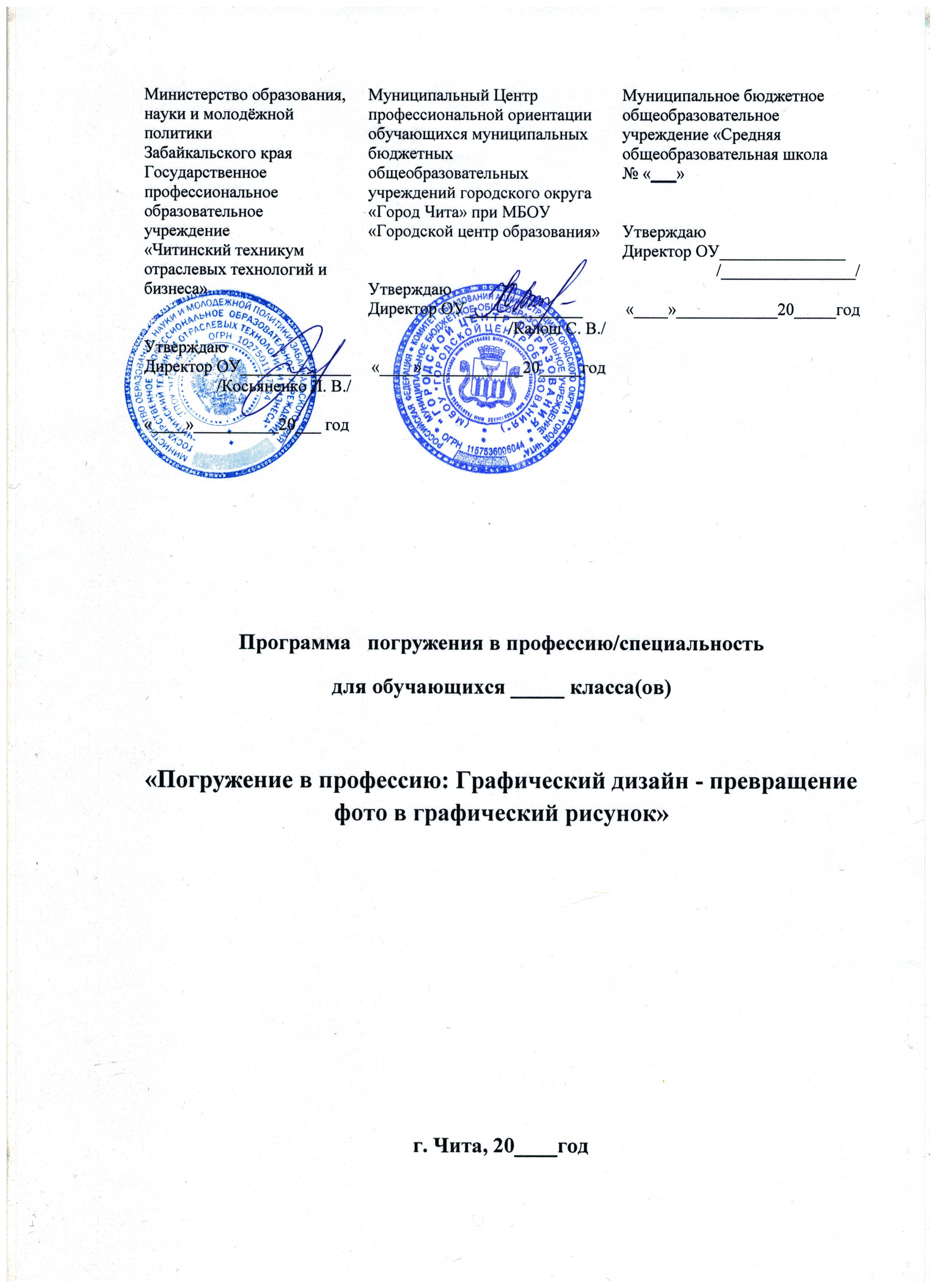 Информационная картаПояснительная записка.	Очень часто, смотря на какой-то рисунок или совсем недавно сделанное фото, приходит понимание того, что ему чего-то не хватает (или хочется его улучшить), мы, как правило, открываем Photoshop и вносим необходимые нам изменения. Те, кто только планируют изучать Photoshop, открывают браузер и пытаются найти он-лайн уроки или выбрать из многочисленных в интернете курсов обучения Adobe Photoshop, как самый эффективный.Практика показывает, что изучать Photoshop с нуля в десятки раз результативнее, когда используется метод полного погружения в программу.Задача  курса обучения основам графического дизайна – это знакомство с программой и обучение ее эффективному управлению. Программа Adobe Photoshop имеет настолько дружественный интерфейс, что при ее изучении, обучающийся не получает дискомфорта, а наоборот, испытывает восторг от ощущения своего могущества над цифровым изображением.В процессе обучения происходит систематизация знаний по различным областям применения пакета. Рассматриваются все популярные области применения возможностей Adobe Photoshop, такие как: web, полиграфия, фотообработка, коллаж, рисунок, 3D-текстурирование и многие другие.Результат обучения графическому дизайну. Задачей курса является получение общих, но детальных знаний о пакете. Мы изучим основные инструменты Photoshop (фотошоп). На нескольких практических работах мы изучим основы и грамотное построение графических объектов. Протестируем инструментарий для изучения принципов наилучшего их применения в различных ситуациях. Данный курс обучения можно рассматривать как подготовку к последующим курсам по обучению Photoshop. Оценочная деятельность предусматривает выполнение практических работ и защиту презентаций. Система оценок  «зачёт», «не зачёт».Курс рассчитан на 8 часов. Тематический планСодержание погружения в профессию.Занятие №1. Введение.  Adobe Photoshop. Интерфейс программы. Простейшие приемы работы. Инструменты рисования и заливки.Создание новой кисти, градиентаПонятие компьютерной графики. Методы представления графических изображений. Растровая и векторная графика. Виды графических изображений, их использование и применение.  Точечные изображения. Характеристики растровой графики. Обработка и коррекция изображений введенных в компьютер с внешних источников. Запуск программы. Структура окна. Главное меню. Панели инструментов. Основные группы инструментов. Палитры. Открытие, сохранение документа. Масштаб просмотра документа. Размер изображения. Линейка. Направляющие. Простейшие приемы работы.Исходные материалы. Инструменты рисования и заливки: кисть, карандаш, узорный штамп, узорная кисть; группа Ластик, историческая кисть; заливка, градиентная заливка. Панели параметров. Образцы кисти. Заливка. Виды заливок.Работа с выделением. Редактирование. Применение трансформации, перспективы. Работа с ластиком и кистью. Создание конуса. Эффект закрученного уголка.Работа с инструментами рисования и заливки. Создание новой кисти, градиента. Выполнение заданий.Практическая работа. Работа с инструментами рисования и заливки. Выполнение заданий.Занятие №2. Слои. Режимы смешивания слоев. Эффекты слоя. Стили слоя. Маска – слоя. Режим быстрой маски. Маска – текстаСлои: принцип работы со слоями, активный – неактивный, видимый – невидимый, переименование. Создание слоев (перемещение из другого документа выделенной области). Перемещение. Дублирование. Слои: скрепление и слияние. Применение кнопки ALT и CTRL к слоям. Создание новых слоев в одном документе. Режимы смешивания слоев. Создание эффекта радуги при помощи инструмента Градиент. Эффекты слоя (сердце, тени и т.д.). Стили слоя. Копирование, отделение и сохранение эффектов. Использование эффектов слоя и применение к слоям стилей.Маска. Маска слоя. Создание и редактирование маски слоя. Отключение и удаление маски слоя. Градиентные маски. Режим быстрой маски. Маска-текста.Работа  с масками. Обработка изображений и создание эффектов.Практическая работа. Работа со слоями. Работа  с масками и каналами, создание эффектов с помощью масок. Выполнение заданий.Занятие №3. Тоновая и цветовая коррекция. Тоновые кривые.Использование цвета в документеТоновая и цветовая коррекция. Уровни яркостей. Тоновые кривые. Цветокоррекция. Использование цвета в документе. Коррекция старых фотографий.Занятие №4. Фильтры Photoshop. Применение фильтров к изображению и слоямФильтры: общее знакомство. Анализ и понимание. Команды фильтров. Область действия. Виды фильтров. Работа со слоями. Использование фильтра Визуализация, Деформация, размытие, эскиз, работа с тоном и насыщенностью. Создание водяной поверхности, фотомонтажа «цветок в воде», «валентинка». Фильтры стилизации, коррекции, освещения, смазывания по Гауссу и др.  Фильтры шума, смазывание в движении, полярные координаты, искажение «волна», смешивание на «мягкий свет». Практическая работа. Создание разного вида  текста  при помощи фильтров и эффектов слоя. Сияющий, светящийся текст, тень. Плавные края.Занятие №5. Итоговое занятие. Превращение фото в графический рисунок.Редактирование изображения. Коррекция. Изменение тона, насыщенности. Яркость, контрастность изображений. Обработка слоев. Фотомонтаж. Применение фильтров. Практическая работа. Работа с собственной фотографией. Методические рекомендации Реализация программы предполагает постепенное усложнение выполнения практических заданий погружения в профессию в соответствии с уровнем подготовленности обучающихся, внесение в содержание погружения элементов творчества и самостоятельности. При этом учитываются интересы, склонности, способности, ПВК личности обучающегося, а также возрастные психолого-педагогические и валеологические особенности развития подростков. Выполнение практических заданий в ходе погружения в профессию осуществляется поэтапно. Каждый этап практического занятия предполагает выполнение обучающимся заданий, требующих овладения начальными профессиональными умениями и навыками, результатом чего является самостоятельное выполнение обработки изображения.Показатели качества выполнения практических заданий погружения в профессию: - самостоятельность; -  соответствие конечного результата целям задания; - активность и целеустремленность в достижении качественного результата; - стремление выполнить условия и требования практического задания; - проявление общих и специальных профессионально важных качеств; - рефлексия результатов собственной деятельности. В процессе реализации программы погружения в профессию должное внимание уделяется обеспечению безопасности здоровья и жизни обучающихся.Погружение в профессию завершается демонстрацией самостоятельно выполненного задания обучающимися и подведением итогов с обсуждением того, какими начальными профессиональными навыками овладели обучающиеся и какие сложности они испытывали при выполнении погружения в профессию.Материально-техническоеобеспечение программы погружения в профессию.ЛитератураОсновные источники: Учебники:1.	Крис Ботелло, Элизабет Айснер Рединг Adobe InDesign, Photoshop и Illustrator. Руководство дизайнера / Крис Ботелло, Элизабет Айснер Рединг -М.: Пресс, 2014.2.	Немцова Т.И. и др.Практикум по информатике. Ч. 1, 2. Компьют. графика и Web-дизайн. Практ.: Уч. пос. / Т.И.Немцова и др.; Под ред. Л.Г.Гагариной - М.: ИД ФОРУМ: ИНФРА-М, 2014 3.	Скрылина С. Н. Photoshop CS5. Самое необходимое. — СПб.: БХВ-Петербург, 2014. Учебные пособия и дополнительная литература: 1.	Маргулис Дэн Photoshop  для профессионалов: классическое руководство по цветокоррекции / Пер. с англ. - М.: 000 "РТВ-Медиа", 2013г. 2.	Синаторов С.В. Пакеты прикладных программ: Учебное пособие / С.В. Синаторов. - М.: Альфа-М: НИЦ Инфра-М, 2012.Дополнительные источники:Интернет ресурсыwww.php.net – сайт технической документации, исходников phpwww.mirknig.com – сайт электронных книг по компьютерной тематикеwww.knigka.info  – сайт электронных книг по компьютерной тематикеwww.webclub.ru – всероссийский сайт веб-разработчиковwww.microsoft.com – официальный сайт компании Microsoft, содержит обновления программных продуктов, технологические решения некоторых задач.www.intuit.ru – сайт электронного университета, часть лекций находится в бесплатном доступе.www.flibusta.net – сайт электронных книг по компьютерной тематике1Организация-разработчик: Министерство образования, науки и молодёжной политикиЗабайкальского краяГосударственное профессиональное образовательное учреждение «Читинский техникум отраслевых технологий и бизнеса»2Программа погружения в профессию/специальность: «Погружение в профессию: Графический дизайн - превращение фото в графический рисунок»3Авторы-составители: Подойницына Наталья Сергеевна, преподаватель учебных дисциплин: информатики, информационных технологий в профессиональной деятельности, междисциплинарных курсов «Инструментальные средства  разработки программного обеспечения» и «Технология создания и обработки                                         цифровой информации», профессионального модуля «Выполнение работ по должности оператор ПЭВМ»4Область применения программы погружения в профессию/специальность: Компьютерная графика5Аннотация Программа погружения в профессию знакомит обучающихся с профессией «Графический дизайнер». Сегодня знание графического дизайна является одним из обязательных требований к образованию фотохудожников, дизайнеров, веб-дизайнеров, верстальщиков, а также профессионалов в издательской отрасли. Глубокое и последовательное изучение графического редактора по принципу «от простого к сложному» дает исчерпывающие знания основных инструментов программы, а практическая направленность занятий позволяет освоить базовые понятия графического дизайна.С помощью освоенных приемов профессиональной графики и дизайна обучающиеся смогут создавать собственные рисунки, эмблемы, знаки, логотипы, производить монтаж и обработку фотографий, создавать собственные газеты и макеты, что позволит им сформировать представление о профессии графика-дизайнера.6Продолжительность программы: Программа рассчитана на 8 часов 7Количество страниц программы: 7 стр.№ п/пТемаВсего часов1Введение.  Adobe Photoshop. Интерфейс программы. Простейшие приемы работы. Инструменты рисования и заливки. Создание новой кисти, градиента12Слои. Режимы смешивания слоев. Эффекты слоя. Стили слоя. Маска – слоя. Режим быстрой маски. Маска – текста13Тоновая и цветовая коррекция. Тоновые кривые. Использование цвета в документе24Фильтры Photoshop. Применение фильтров к изображению и слоям25Итоговое занятие. Превращение фото в графический рисунок.26Итого8№ п/пНаименованиеКол-во, ед.Оборудование компьютерного классаОборудование компьютерного классаОборудование компьютерного класса1Автоматизированные рабочие места 152Специализированная эргономичная мебель для работы за компьютером153Проектор 14Экран15Маркерная доска16Многофункциональное устройство (МФУ) формата А41